Università degli Studi di Perugia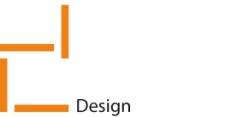 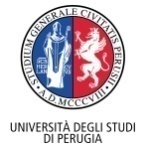 Dipartimento di Ingegneria Civile e AmbientaleCorso di Laurea in Design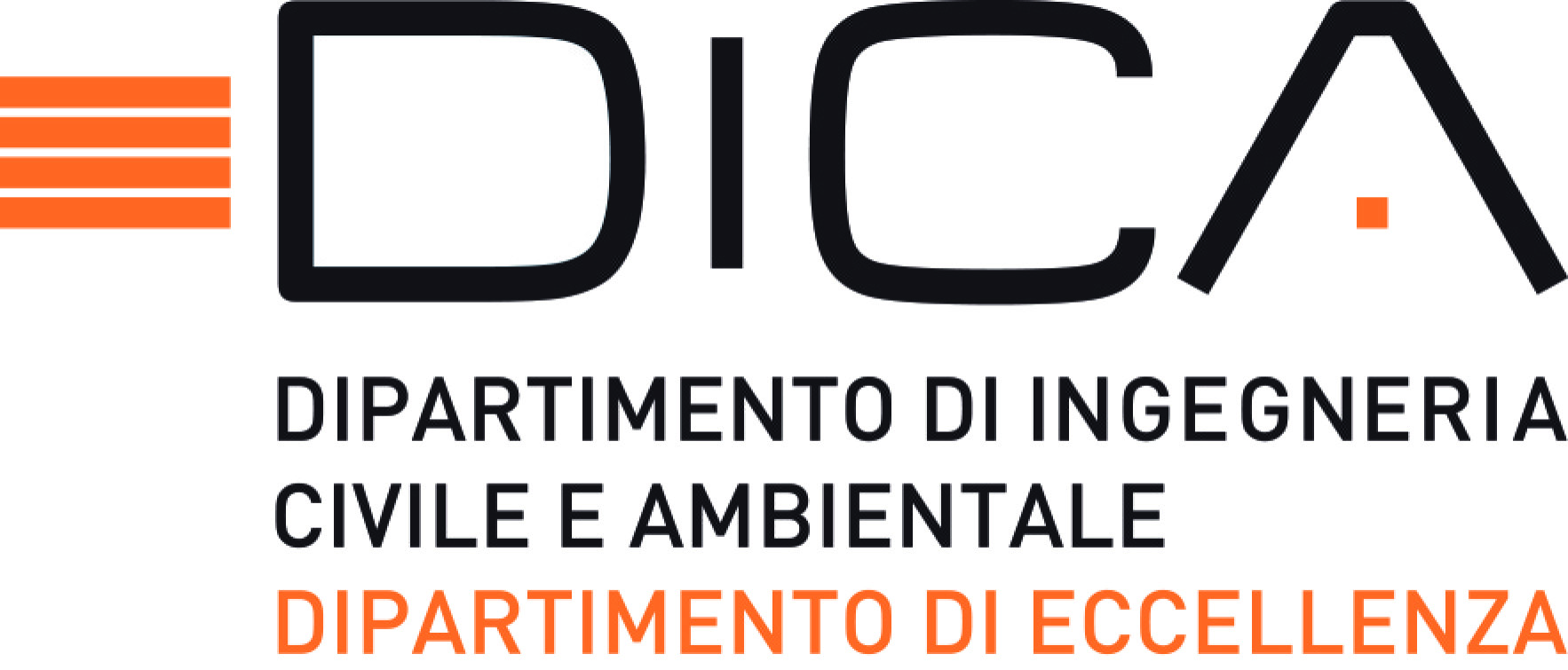 DICHIARAZIONE TUTOR UNIVERSITARIOIl sottoscritto Luigi Verdi, nato a Foligno (Pg) il 15 ottobre 1966 e residente a Perugia in via Magno Magnini n. 12, vista l’autocertificazione dello Studente Mario Rossi e vista l’attestazione del Tutor aziendale Andrea Bianchi,PROPONEin qualità di Tutor universitario che allo studente Mario Rossi siano riconosciuti n. 8 (otto) CFU.Perugia, 25 giugno 2020                                                                (Luigi Verdi)                                                                                              firma per esteso e leggibile